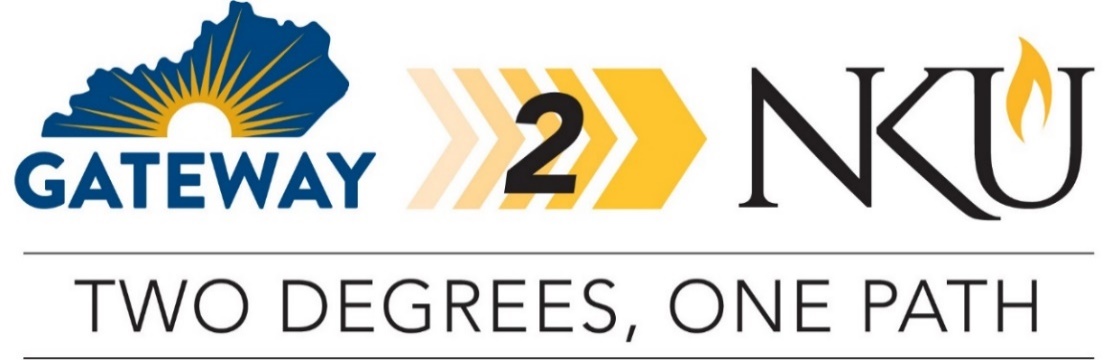 TRANSFER PATHWAY GUIDE2019-2020Associate in Arts to Bachelor of Arts in Health CommunicationOverviewCompletion of the following curriculum will satisfy the requirements for an Associate in Arts at the Gateway Community and Technical College and leads to the Bachelor of Arts in Health Communication at Northern Kentucky University.Applying to the Gateway2NKU ProgramStudents can apply to participate in the pathway program by completing the online application on the NKU transfer webpage. Students must be enrolled in at least six credit hours at Gateway CTC, enrolled in an associate degree program, plan to transfer to NKU, and maintain a minimum 2.0 cumulative GPA at Gateway CTC. Degree Requirements for GCTC1) completion of minimum 60 credit hours, 2) minimum cumulative GPA 2.0, 3) minimum of 15 credit hours earned at the institution awarding the degree, 4) cultural studies course, 5) demonstration of digital literacy, 6) college success requirement.Admission Requirements to NKUStudents completing an associate degree with a cumulative GPA of 2.0 or higher will be accepted into NKU.Degree Requirements for NKUTo earn a bachelor’s degree at NKU, students must complete a minimum of 120 credit hours with at least 45 credit hours numbered 300 and above. In addition, at least 25% of the credit hours required for the degree and the last 30 credit hours must be completed at NKU. Students must have an overall GPA of 2.0 across all major coursework, earn at least a C- in each course counted toward the major and meet all prerequisites for courses and requirements for the major. In some cases, students must complete a focus or minor as indicated on the pathway. General Transfer InformationStudents must complete the online application to NKU. There is no application fee for students who are transferring from GCTC.KCTCS Scholars Award: Students who are KY residents transferring directly from a KCTCS institution with at least 36 hours from that institution and minimum GPA of 3.0, were never enrolled as a degree-seeking student at NKU, and will be enrolled in at least 12 credit hours both fall and spring semester are eligible for a limited number of $2,500 annual scholarships ($1,250 per fall and spring). Students must gain admission to NKU by June 15 for fall and November 1 for spring to be eligible for a possible scholarship. Online accelerated programs are not eligible for the KCTCS Scholars Award. GCTC AA TO NKU BA IN HEALTH COMMUNICATION CHECKLIST Gateway Community and Technical CollegeCategory 1: GCTC General Education Core Requirements (34 hours)TBS XXX means to be selected by GCTC student.TBD XXX means to be determined by NKU based on course selected.One of these courses must be selected from the KCTCS identified Cultural Studies course list, indicate by placing (CS) next to the course name in Category 1 or 2 table. Category 2: GCTC AA Requirements (6 hours)Category 3: GCTC Electives (21 hours)If Fulfilling Digital Literacy Requirement in another way besides CIT 105 or OST 105, may need additional hours.
Students enrolled in the Gateway2NKU program are eligible to take courses at NKU that are not offered at GCTC or online through KCTCS. With the help of your NKU and Gateway advisors, choose a course that will help you complete your degree.Northern Kentucky UniversityCategory 4: Major Requirements for BA in Health Communication (60 hours)Students should choose a minor. Depending on students’ areas of interest, they are encouraged to select a minor that will complement this major and strengthen their skill set. For example, if a student has an interest in video production related to health communication, a minor in Electronic Media and Broadcasting would be appropriate. Students are encouraged to work with their advisor to choose a minor. In some cases, the electives chosen above may also work toward the minor.Category 5: Additional Requirements at NKUUpdated September 2019 GCTC CourseCourse or CategoryCreditsNKU
CourseCompletedENG 101Writing I (WC)3ENG 101ENG 102Writing II (WC)3ENG 102COM 181Basic Public Speaking (OC)3CMST 101TBS XXXNatural Science Course with Lab (SL)4TBD XXXPSY 110General Psychology (SB)3PSY 100PSY 230 or
PSY 298Psychosocial Aspects of Death and Dying (SB)Essentials of Abnormal Psychology (SB)3HSR 314 orPSY 333FAM 253Human Sexuality: Development, Behavior, and… (SB)3PSY 315TBS XXXArts & Humanities (AH) – Heritage 3TBD XXXTBS XXXArts & Humanities (AH) – Humanities3TBD XXXMAT 151Introduction to Applied Statistics (QR)3STA 100GSTA 251Applied Statistics (QR)3STA 205(withMAT 151)Subtotal General Education Core Courses34GCTC CourseCourse or CategoryCreditsNKU
CourseCompletedCOM 254Introduction to Intercultural Communication3CMST 355TBS XXXArts & Humanities (AH), Social and Behavioral Sciences (SB), or Foreign Language (FL) elective3TBD XXXSubtotal AA Requirement Courses6GCTC CourseCourse or CategoryCreditsNKU
CourseCompletedCIT 105 OR OST 105Introduction to Computing OR 
Introduction to Information Systems 3BIS 101FYE 105Achieving Academic Success3UNV 101SWK 124Introduction to Social Services3SWK 105JOU 101Introduction to Journalism3JOU 110JOU 204News Writing3JOU 220Choose Two:BAS 282 orBAS 283Gateway2NKU Principles of MarketingPrinciples of ManagementMajor course at NKU’s campus or online6MKT 205MGT 205TBD XXXSubtotal Elective Courses21TOTAL Associate Degree Hours61NKU CourseCourseCreditsGCTC CourseTaken at GCTCCMST 101 OR CMST 110Public Speaking ORIntroduction to Communication Studies3COM 181xINF 128 ORJOU 110Principles of Informatics ORIntroduction to Mass Communication3INF 128 OR JOU 101xSWK 105Social Work and the Community3SWK 124xCMST 220Interpersonal Communication3COM 252CMST 300Research Methods in Comm. Studies3CMST 333Lifespan Communication3CMST 403Health Communication3HCOM 305Patient-Provider Communication3HCOM 450Health Campaigns3HCOM 480Communication Technology and Health3HCOM 496Health Communication Internship3JOU 305Science in the Media3TBS XXXChoose 2 Professional Skills Courses (see catalog)6TBD XXXXTBS XXXChoose 2 Health Issues/Domains Courses (see catalog)6FAM 253 AndPSY 230 or PSY 298XTBS XXXChoose 2 Diversity and Health Courses (see catalog)6TBS XXXChoose 2 Communication Elective6COM 254 & TBD XXXX (3 hours done)Subtotal Major Credit Hours at NKU 36Subtotal Major Credit Hours at GCTC24Total Major Credit Hours60NKU CourseCourseCreditsGCTCS CourseTaken at GCTCSubtotal Minor Credit Hours Taken at NKU12-21Subtotal Elective (300/400 level) Hours2-11Total Baccalaureate Degree Credit Hours120